Szanowni Państwo i Dzieciaki.	Oto nowe karty pracy, na ten tydzień. Jeśli ktoś nie zrobił poprzednich, to bardzo proszę o uzupełnienie i odesłanie mi zrobionych zadań. Będę czekać na nie. Część już dostałam i bardzo się z tego powodu cieszę, bo widzę, że się staracie i pracujecie. Dziękuję 	Chciałabym, aby te zadania zostały przez Was robione w miarę systematycznie. Mam nadzieję, że otrzymam je jeszcze przed świętami lub od razu po świętach.W razie potrzeby lub pytań można się ze mną skontaktować od pn. do pt., w godzinach  9.00 – 13.00, telefonicznie (667-149-179) lub za pomocą poczty elektronicznej filipek.b@jedrus.net. W związku z przerwą świąteczną w dniach 9-14 kwietnia nie dyżuruję.Rozwiąż działania.1 · 6 = 62 · 6 = …….3 · 6 = …….4 · 6 = …….5 · 6 = …….6 · 6 = …….7 · 6 = …….8 · 6 = …….9 · 6 = …….10 · 6 = …….4 · 6 = …….9 · 6 = …….2 · 6 = …….6 · 6 = …….3 · 6 = …….7 · 6 = …….1 · 6 = ……5 · 6 = …….8 · 6 = …….10 · 6 = …….Rozwiąż działania.1 · 7 = 72 · 7 = …….3 · 7 = …….4 · 7 = …….5 · 7 = …….6 · 7 = …….7 · 7 = …….8 · 7 = …….9 · 7 = …….10 · 7 = …….4 · 7 = …….9 · 7 = …….2 · 7 = …….6 · 7 = …….3 · 7 = …….7 ·  = …….1 · 7 = ……5 · 7 = …….8 · 7 = …….10 · 7 = …….Rozwiąż działania.1 · 8 = 82 · 8 = …….3 · 8 = …….4 · 8 = …….5 · 8= …….6 · 8 = …….7 · 8 = …….8 · 8 = …….9 · 8 = …….10 · 8 = …….4 · 8 = …….9 · 8 = …….2 · 8 = …….6 · 8 = …….3 · 8 = …….7 · 8 = …….1 · 8 = ……5 · 8 = …….8 · 8 = …….10 · 8 = …….Rozwiąż działania.1 · 9 = 92 · 9 = …….3 · 9 = …….4 · 9 = …….5 · 9 = …….6 · 9 = …….7 · 9 = …….8 · 9 = …….9 · 9 = …….10 · 9 = …….4 · 9 = …….9 · 9 = …….2 · 9 = …….6 · 9 = …….3 · 9 = …….7 · 9 = …….1 · 9 = ……5 · 9 = …….8 · 9 = …….10 · 9 = …….Rozwiąż działania.1 · 10 = 102 · 10 = …….3 · 10 = …….4 · 10 = …….5 · 10 = …….6 · 10 = …….7 · 10 = …….8 · 10 = …….9 · 10 = …….10 · 10 = …….4 · 10 = …….9 · 10 = …….2 · 10 = …….6 · 10 = …….3 · 10 = …….7 · 10 = …….1 · 10 = ……5 · 10 = …….8 · 10 = …….10 · 10 = …….Rozwiąż działania.Jaką liczbę trzeba podzielić przez 7, aby otrzymać podany wynik?…. : 7 = 1,    bo  1 · 7 = …….…. : 7 = 2,    bo  2 · 7 = …….…. : 7 = 3,    bo  3 · 7 = …….…. : 7 = 4,    bo  4 · 7 = …….…. : 7 = 5,    bo  5 · 7 = …….…. : 7 = 6,    bo  6 · 7 = …….…. : 7 = 7,    bo  7 · 7 = …….…. : 7 = 8,    bo  8 · 7 = …….…. : 7 = 9,    bo  9 · 7 = …….…. : 7 = 10,  bo  10 · 7 = …….Jaką liczbę trzeba podzielić przez 8, aby otrzymać podany wynik?…. : 8 = 1,    bo  1 · 8 = …….…. : 8 = 2,    bo  2 · 8 = …….…. : 8 = 3,    bo  3 · 8 = …….…. : 8 = 4,    bo  4 · 8 = …….…. : 8 = 5,    bo  5 · 8 = …….…. : 8 = 6,    bo  6 · 8 = …….…. : 8 = 7,    bo  7 · 8 = …….…. : 8 = 8,    bo  8 · 8 = …….…. : 8 = 9,    bo  9 · 8 = …….…. : 8 = 10,  bo  10 · 8 = ……. Jaką liczbę trzeba podzielić przez 9, aby otrzymać podany wynik?…. : 9 = 1,    bo  1 · 9 = …….…. : 9 = 2,    bo  2 · 9 = …….…. : 9 = 3,    bo  3 · 9 = …….…. : 9 = 4,    bo  4 · 9 = …….…. : 9 = 5,    bo  5 · 9 = …….…. : 9 = 6,    bo  6 · 9 = …….…. : 9 = 7,    bo  7 · 9 = …….…. : 9 = 8,    bo  8 · 9 = …….…. : 9 = 9,    bo  9 · 9 = …….…. : 9 = 10,  bo  10 · 9 = …….Jaką liczbę trzeba podzielić przez 10, aby otrzymać podany wynik?…. : 10 = 1,    bo  1 · 10 = …….…. : 10 = 2,    bo  2 · 10 = …….…. : 10 = 3,    bo  3 · 10 = …….…. : 10 = 4,    bo  4 · 10 = …….…. : 10 = 5,    bo  5 · 10 = …….…. : 10 = 6,    bo  6 · 10 = …….…. : 10 = 7,    bo  7 · 10 = …….…. : 10 = 8,    bo  8 · 10 = …….…. : 10 = 9,    bo  9 · 10 = …….…. : 10 = 10,  bo  10 · 10 = …….Uzupełnij działania i tabelkę.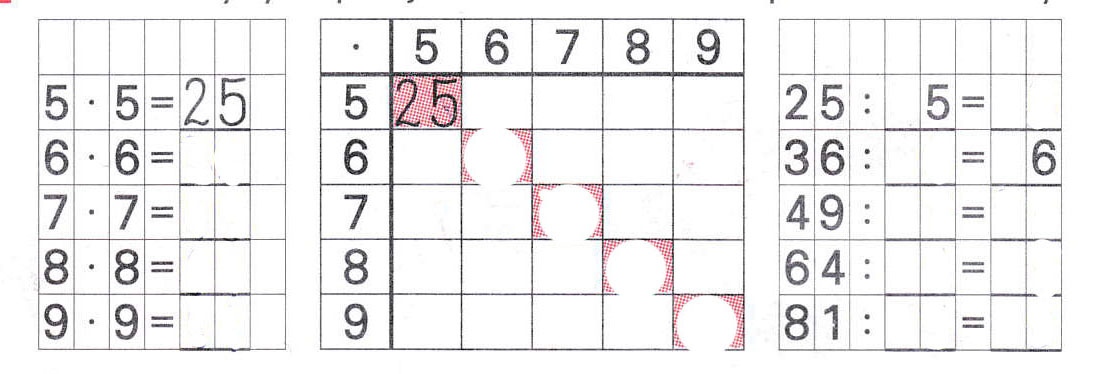 Uzupełnij tabelkę.Uzupełnij działania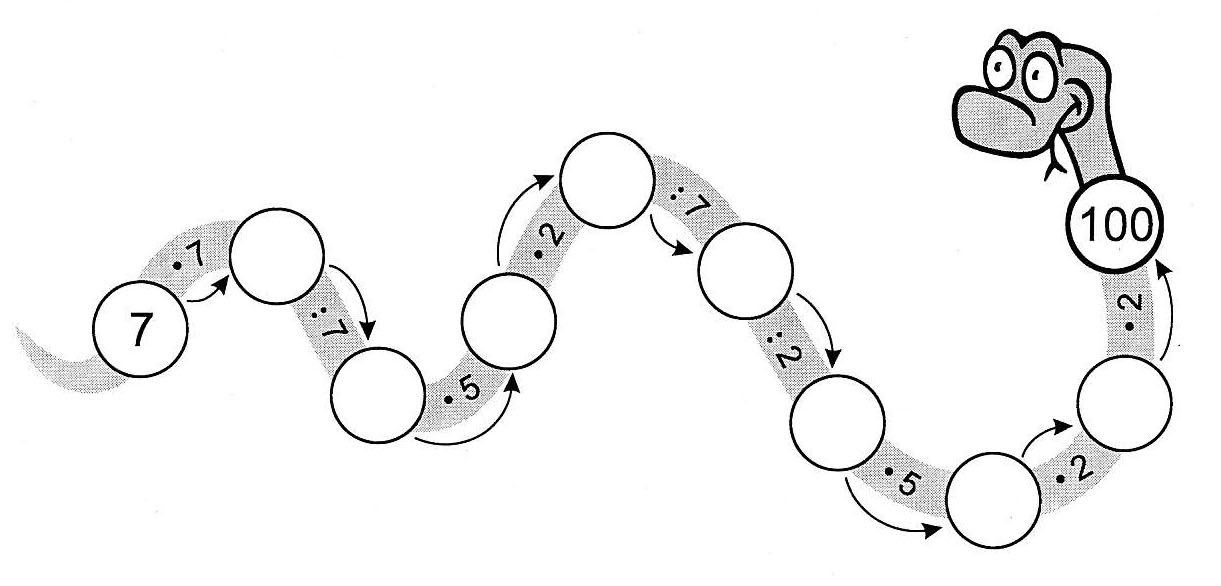 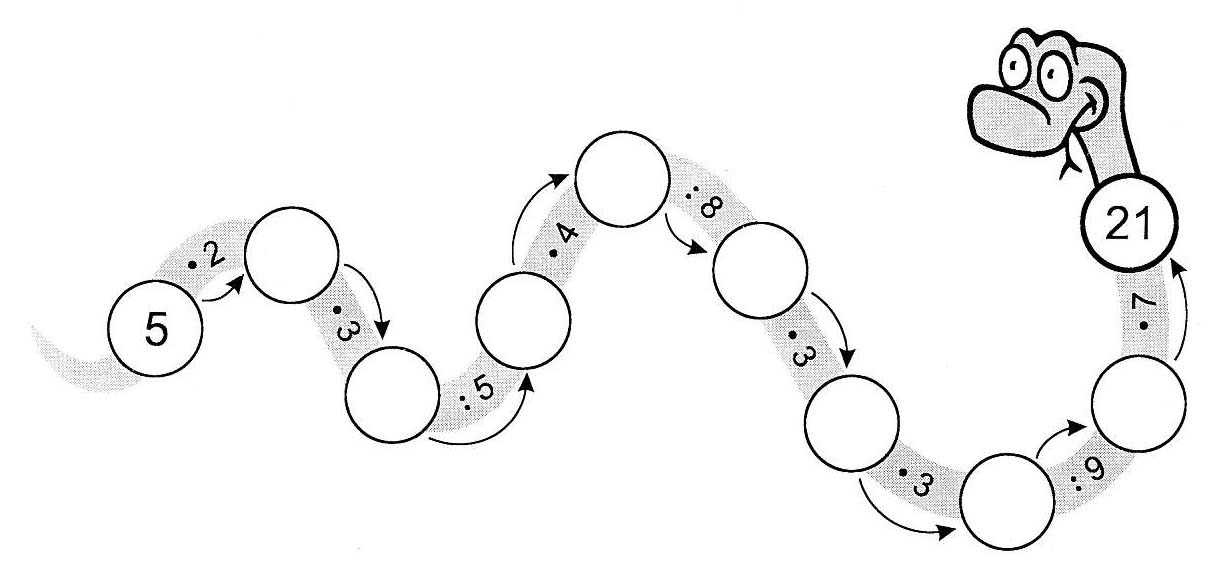 Pod plątaniną wypisz ukryte w niej wyrazy.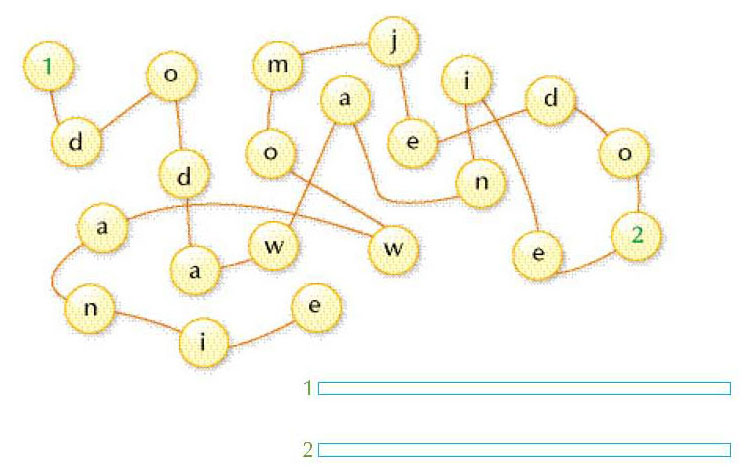 Wpisz wyniki w odpowiednie okienka.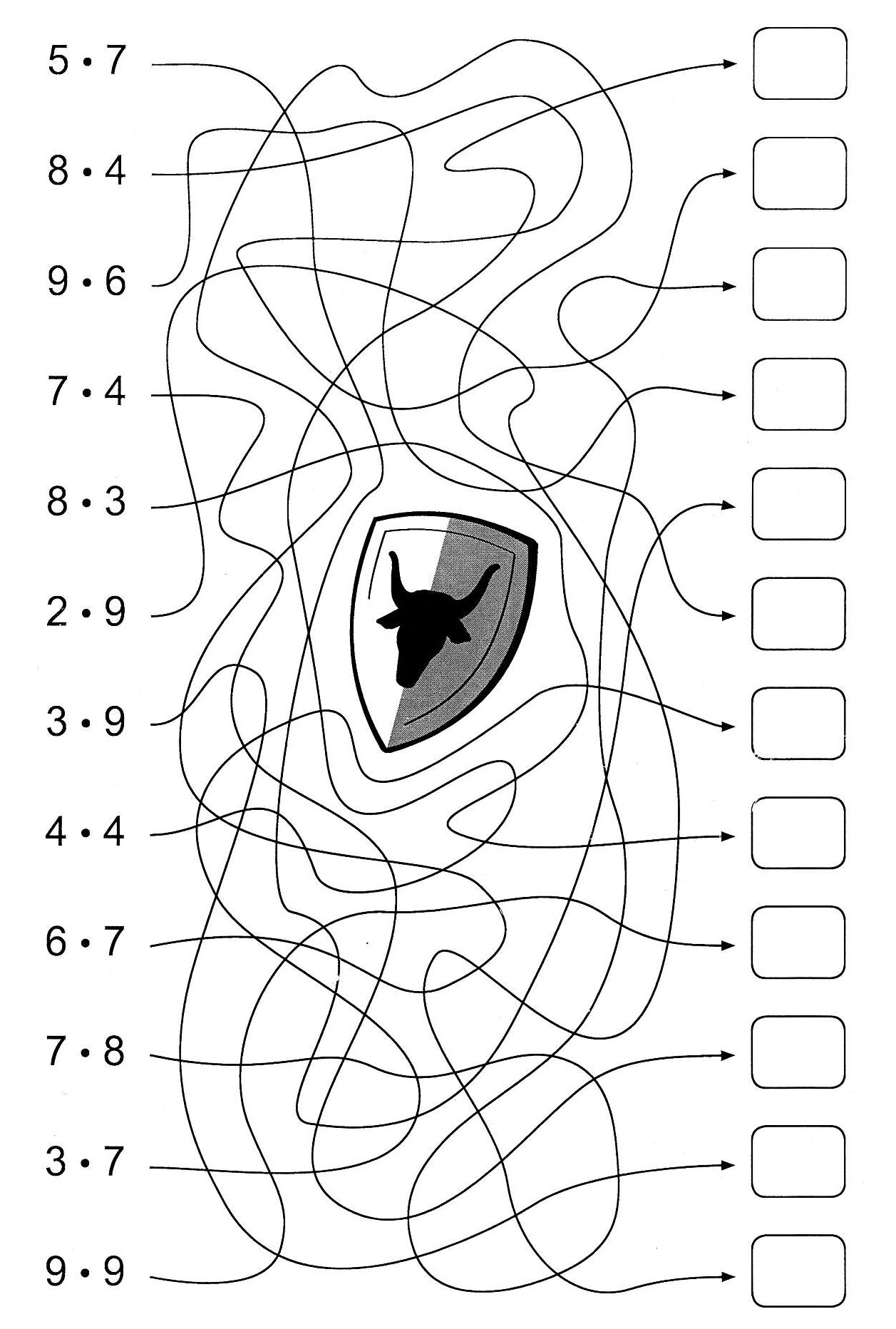 Tylko dwa rysunki są jednakowe. Podaj ich numery.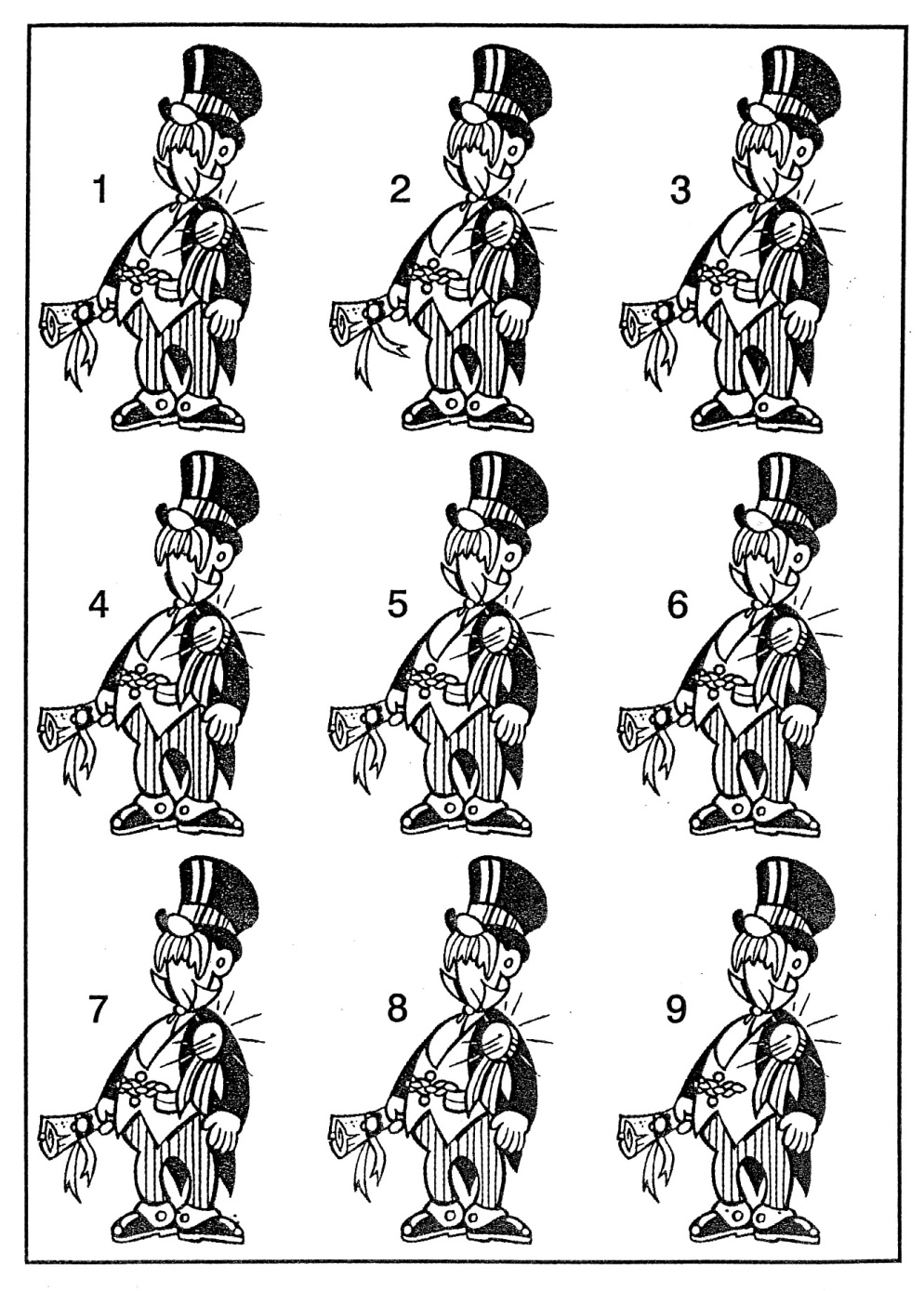 123456789101210342051020304050630784091050